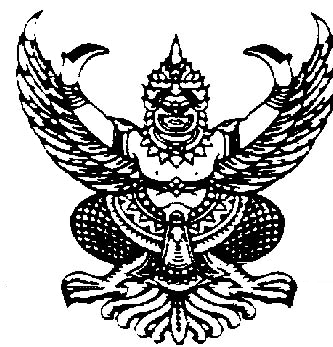 ประกาศองค์การบริหารส่วนตำบลมะเกลือเก่าโครงการก่อสร้างถนนคอนกรีตเสริมเหล็ก  จำนวน   1  โครงการตำบลมะเกลือเก่า    อำเภอสูงเนิน   จังหวัดนครราชสีมา-------------------------------------------------	                ด้วยองค์การบริหารส่วนตำบลมะเกลือเก่า    มีความประสงค์สอบราคาจ้างเหมา จำนวน   1   โครงการ   ดังนี้	1. โครงการซ่อมแซมถนนคอนกรีตเสริมเหล็ก บ้านมะเกลือเก่า หมู่ 1  กว้าง  5.00 เมตร  ยาวรวม 195.00  เมตร หนา  0.15  เมตร  หรือมีพื้นที่ไม่น้อยกว่า 975 ตรม. พร้อมป้ายโครงการ จำนวน 1 ป้าย จำนวนเงิน  654,000  บาท	ผู้มีสิทธิเสนอราคาจะต้องมีคุณสมบัติดังนี้	1.เป็นนิติบุคคลหรือบุคคลธรรมดา ที่มีอาชีพรับจ้างทำงานที่สอบราคาดังกล่าว	2.ไม่เป็นผู้ที่ถูกแจ้งเวียนชื่อเป็นผู้ทิ้งงานของทางราชการ  รัฐวิสาหกิจ   หรือหน่วยการบริหารราชการส่วนท้องถิ่น ในขณะที่ยื่นซองสอบราคา	3.มีผลงานก่อสร้างประเภทเดียวกัน    ในวงเงินไม่น้อยกว่า   327,000.-บาท    	4.ไม่เป็นผู้ได้รับเอกสิทธิ์หรือความคุ้มกันซึ่งอาจปฏิเสธไม่ยอมขึ้นศาลไทย เว้นแต่รัฐบาลของผู้เสนอราคาได้มีคำสั่งให้สละสิทธิ์และความคุ้มกันเช่นว่านั้น	5.ไม่เป็นสมาชิกสภาองค์การบริหารส่วนตำบล ผู้มีส่วนได้เสียไม่ว่าทางตรงหรือทางอ้อมในการประกาศสอบราคาในครั้งนี้              6.    บุคคลหรือนิติบุคคลที่จะเข้าเป็นคู่สัญญาต้องไม่อยู่ในฐานะเป็นผู้ไม่แสดงบัญชีรายรับ-รายจ่าย หรือแสดงบัญชีรายรับ รายจ่ายไม่ถูกต้องครบถ้วนในสาระสำคัญ               7.    บุคคลหรือนิติบุคคลที่จะเข้าเป็นคู่สัญญากับหน่วยงานของรัฐ ซึ่งได้ดำเนินการจัดซื้อจัดจ้างด้วยระบบอิเล็คทรอนิคส์ (e-Goverment Procument : e-Gp)               8.    คู่สัญญาต้องรับจ่ายเงินผ่านบัญชีเงินฝากกระแสรายวัน เว้นแต่การรับเงินแต่ละครั้งมีมูลค่าไม่เกินสามหมื่นบาทถ้วน คู่สัญญาอาจรับจ่ายเป็นเงินสดได้	  ขอซื้อ/ยื่นเอกสารสอบราคาได้ที่องค์การบริหารส่วนตำบลมะเกลือเก่า  ในวันที่  20  มีนาคม  2558  ถึงวันที   1 เมษายน  2558   ตั้งแต่เวลา 08.30 น. ถึงเวลา 16.30 น.  ณ  งานพัสดุ กองคลัง  องค์การบริหารส่วนตำบลมะเกลือเก่า  และติดต่อขอซื้อ/ยื่นเอกสารสอบราคาในวันที่   2  เมษายน 2558   เวลา  08.30  น. ถึงเวลา  16.30 น.   ณ  ศูนย์รวมข้อมูลข่าวสารการซื้อการจ้างระดับอำเภอ  ห้องท้องถิ่นอำเภอสูงเนิน  ชั้น 2  และกำหนดเปิดซองสอบราคาในวันที่  3  เมษายน  2558  ตั้งแต่เวลา  09.30 น. เ ป็นต้นไปจนกว่าจะแล้วเสร็จผู้สนใจติดต่อซื้อเอกสารสอบราคาจ้างในราคาชุดละ 700.- บาท   ระหว่างวันที่  20  มีนาคม  2558  ถึงวันที่  1   เมษายน 2558  ในเวลา 08.30 น. ถึง 16.30  น. ณ  งานพัสดุ กองคลัง องค์การบริหารส่วนตำบลมะเกลือเก่า และในวันที่  2  เมษายน 2558  ในเวลา 08.30 น. ถึง 16.30 น. ณ  ศูนย์ข้อมูลข่าวสารการจัดซื้อจัดจ้างระดับอำเภอ อำเภอสูงเนิน (ห้องท้องถิ่นอำเภอ) ชั้น 2  หรือสอบถามรายละเอียดทางโทรศัพท์ หมายเลข  044--369928 ต่อ 14	 ประกาศ    ณ    วันที่   20   เดือน   มีนาคม   พ.ศ.    2558                                                 (นายเอกชัย       พรหมพันธ์ใจ)                  นายกองค์การบริหารส่วนตำบลมะเกลือเก่าประกาศองค์การบริหารส่วนตำบลมะเกลือเก่าโครงการก่อสร้างถนนคอนกรีตเสริมเหล็ก  จำนวน   1  โครงการตำบลมะเกลือเก่า    อำเภอสูงเนิน   จังหวัดนครราชสีมา-------------------------------------------------	                ด้วยองค์การบริหารส่วนตำบลมะเกลือเก่า    มีความประสงค์สอบราคาจ้างเหมา จำนวน   1   โครงการ   ดังนี้	1. โครงการซ่อมแซมถนนคอนกรีตเสริมเหล็ก บ้านหนองม่วง หมู่ 5 กว้าง  5.00 เมตร  ยาว  179.00  เมตร หนา  0.15  เมตร  หรือมีพื้นที่ไม่น้อยกว่า 895.00 ตรม. พร้อมป้ายจำนวน 1 ป้าย จำนวนเงิน  600,000  บาท	ผู้มีสิทธิเสนอราคาจะต้องมีคุณสมบัติดังนี้	1.เป็นนิติบุคคลหรือบุคคลธรรมดา ที่มีอาชีพรับจ้างทำงานที่สอบราคาดังกล่าว	2.ไม่เป็นผู้ที่ถูกแจ้งเวียนชื่อเป็นผู้ทิ้งงานของทางราชการ  รัฐวิสาหกิจ   หรือหน่วยการบริหารราชการส่วนท้องถิ่น ในขณะที่ยื่นซองสอบราคา	3.มีผลงานก่อสร้างประเภทเดียวกัน    ในวงเงินไม่น้อยกว่า   300,000.-บาท    	4.ไม่เป็นผู้ได้รับเอกสิทธิ์หรือความคุ้มกันซึ่งอาจปฏิเสธไม่ยอมขึ้นศาลไทย เว้นแต่รัฐบาลของผู้เสนอราคาได้มีคำสั่งให้สละสิทธิ์และความคุ้มกันเช่นว่านั้น	5.ไม่เป็นสมาชิกสภาองค์การบริหารส่วนตำบล ผู้มีส่วนได้เสียไม่ว่าทางตรงหรือทางอ้อมในการประกาศสอบราคาในครั้งนี้              6.    บุคคลหรือนิติบุคคลที่จะเข้าเป็นคู่สัญญาต้องไม่อยู่ในฐานะเป็นผู้ไม่แสดงบัญชีรายรับ-รายจ่าย หรือแสดงบัญชีรายรับ รายจ่ายไม่ถูกต้องครบถ้วนในสาระสำคัญ               7.    บุคคลหรือนิติบุคคลที่จะเข้าเป็นคู่สัญญากับหน่วยงานของรัฐ ซึ่งได้ดำเนินการจัดซื้อจัดจ้างด้วยระบบอิเล็คทรอนิคส์ (e-Goverment Procument : e-Gp)               8.    คู่สัญญาต้องรับจ่ายเงินผ่านบัญชีเงินฝากกระแสรายวัน เว้นแต่การรับเงินแต่ละครั้งมีมูลค่าไม่เกินสามหมื่นบาทถ้วน คู่สัญญาอาจรับจ่ายเป็นเงินสดได้ขอซื้อ/ยื่นเอกสารสอบราคาได้ที่องค์การบริหารส่วนตำบลมะเกลือเก่า  ในวันที่  20  มีนาคม  2558  ถึงวันที   1 เมษายน  2558   ตั้งแต่เวลา 08.30 น. ถึงเวลา 16.30 น.  ณ  งานพัสดุ กองคลัง  องค์การบริหารส่วนตำบลมะเกลือเก่า  และติดต่อขอซื้อ/ยื่นเอกสารสอบราคาในวันที่   2  เมษายน 2558   เวลา  08.30  น. ถึงเวลา  16.30 น.   ณ  ศูนย์รวมข้อมูลข่าวสารการซื้อการจ้างระดับอำเภอ  ห้องท้องถิ่นอำเภอสูงเนิน  ชั้น 2  และกำหนดเปิดซองสอบราคาในวันที่  3  เมษายน  2558  ตั้งแต่เวลา  09.30 น. เ ป็นต้นไปจนกว่าจะแล้วเสร็จผู้สนใจติดต่อซื้อเอกสารสอบราคาจ้างในราคาชุดละ 700.- บาท   ระหว่างวันที่  20  มีนาคม  2558  ถึงวันที่  1   เมษายน 2558  ในเวลา 08.30 น. ถึง 16.30  น. ณ  งานพัสดุ กองคลัง องค์การบริหารส่วนตำบลมะเกลือเก่า และในวันที่  2  เมษายน 2558  ในเวลา 08.30 น. ถึง 16.30 น. ณ  ศูนย์ข้อมูลข่าวสารการจัดซื้อจัดจ้างระดับอำเภอ อำเภอสูงเนิน (ห้องท้องถิ่นอำเภอ) ชั้น 2  หรือสอบถามรายละเอียดทางโทรศัพท์ หมายเลข  044-369928 ต่อ 14	 ประกาศ    ณ    วันที่   20   เดือน   มีนาคม   พ.ศ.    2558                                                 (นายเอกชัย       พรหมพันธ์ใจ)                  นายกองค์การบริหารส่วนตำบลมะเกลือเก่า